14.12.2020Группа 17-сзс-1дУправление деятельностью структурных подразделений при выполнении строительно- монтажных работ, эксплуатации и реконструкции зданий и сооружений\МДК 03.01Тема:   Разрез гражданского здания.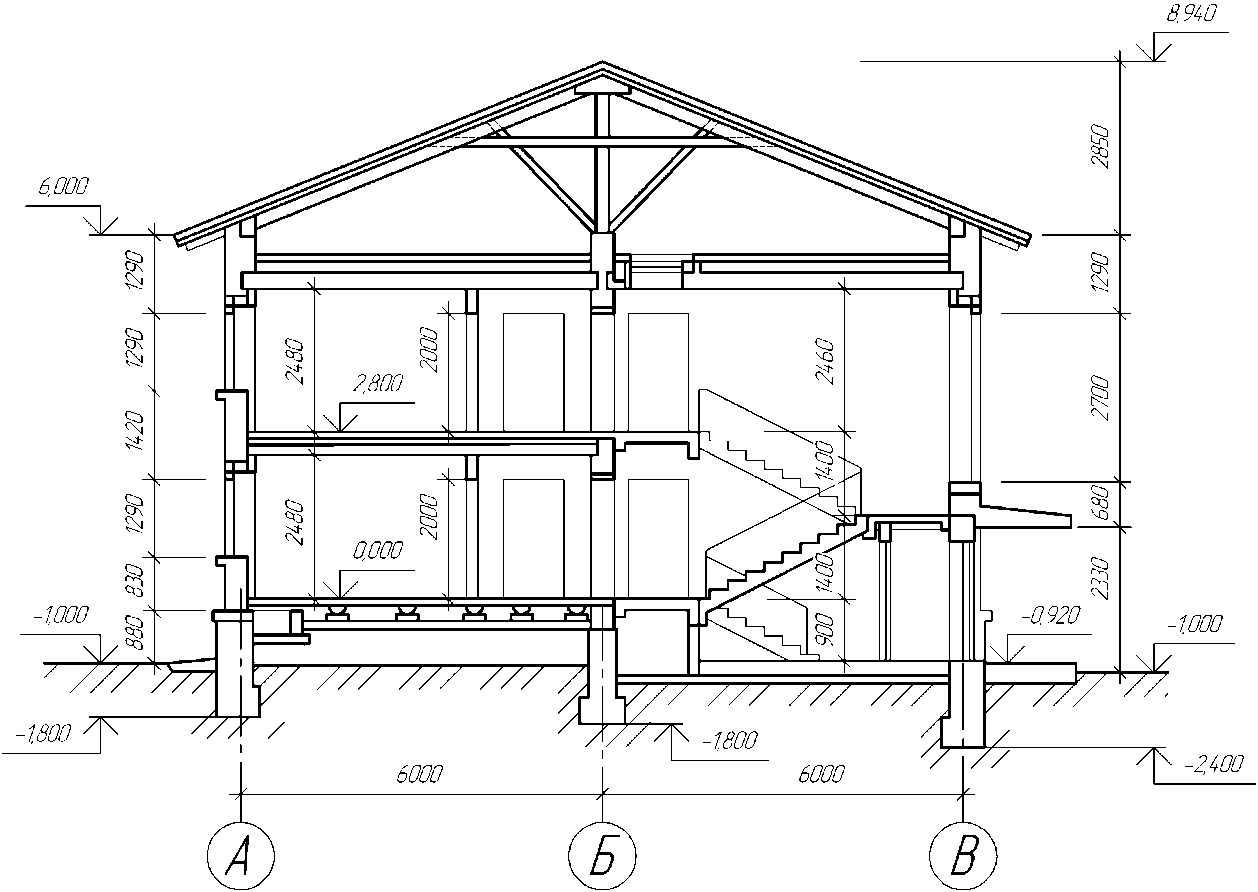 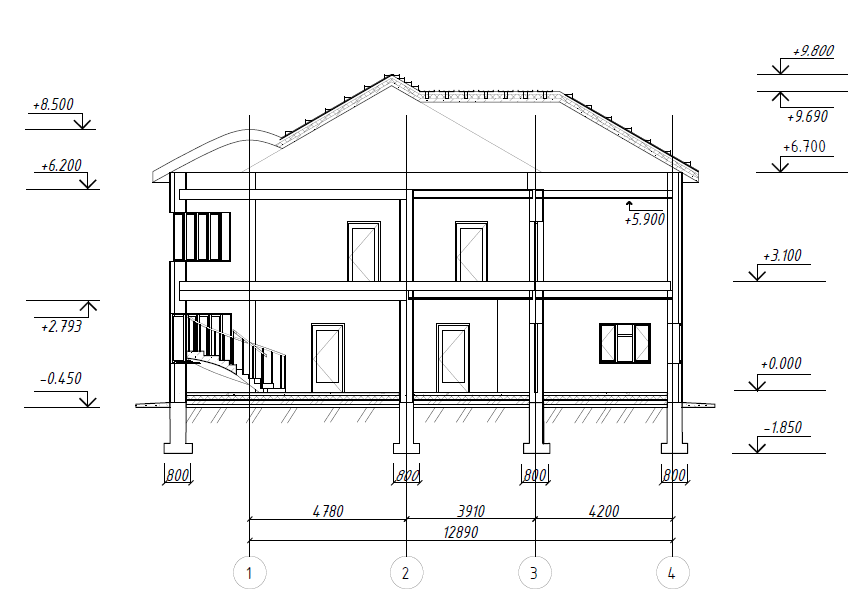 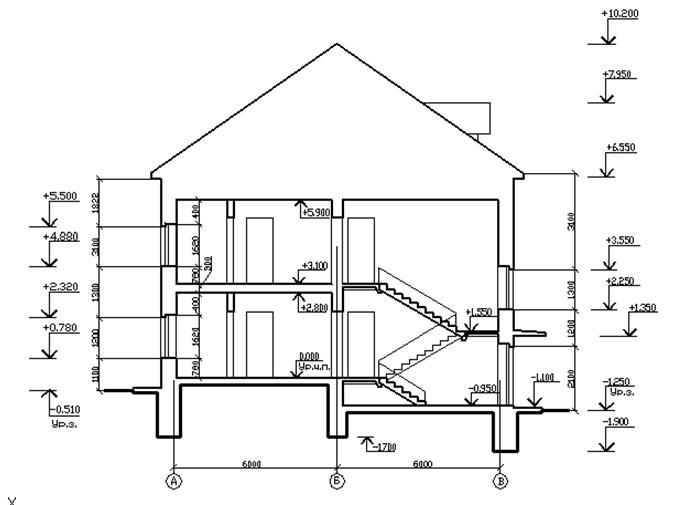 Преподаватель ______________Дадаева С.Х.